Name of Journal: World Journal of GastroenterologyManuscript NO: 56249Manuscript Type: ORIGINAL ARTICLEProspective StudyEffects of early oral feeding after radical total gastrectomy in gastric cancer patientsLu YX et al. Early oral feeding in gastric cancer Yi-Xun Lu, Yan-Jun Wang, Tian-Yu Xie, Shuo Li, Di Wu, Xiong-Guang Li, Qi-Ying Song, Li-Peng Wang, Da Guan, Xin-Xin WangYi-Xun Lu, Tian-Yu Xie, Shuo Li, Di Wu, Xiong-Guang Li, Qi-Ying Song, Li-Peng Wang, Da Guan, Xin-Xin Wang, Department of General Surgery, Chinese PLA General Hospital, Beijing 100853, ChinaYan-Jun Wang, Department of Surgical Intensive Care Unit, Children’s Hospital Affiliated to Zhengzhou University, Children’s Hospital of Henan Provence, Zhengzhou 450018, Henan Province, ChinaAuthor contributions: Lu Y-X, Wang Y-J and Xie T-Y contributed equally to this paper; Lu Y-X and Wang X-X designed the research; Li S, Wu D, Li X-G, Song Q-Y, Wang L-P and Guan D performed the research and collected the data; Wang Y-J analyzed the data; Lu Y-X and Xie T-Y drafted the manuscript; All authors read and approved the final manuscript.Corresponding author: Xin-Xin Wang, MD, Associate Professor, Department of General Surgery, Chinese PLA General Hospital, No. 28 Fuxing Road, Beijing 100853, China. 301wxx@sina.comReceived: May 12, 2020Revised: June 10, 2020Accepted: August 29, 2020Published online: AbstractBACKGROUNDGastric cancer (GC) is a heavy burden in China. Nutritional support for GC patients is closely related to postoperative rehabilitation. However, the role of early oral feeding after laparoscopic radical total gastrectomy in GC patients is unclear and high-quality research evidence is scarce.AIMTo prospectively explore the safety, feasibility and short-term clinical outcomes of early oral feeding after laparoscopic radical total gastrectomy for GC patients.METHODSThis study was a prospective cohort study conducted between January 2018 and December 2019 based in a high-volume tertiary hospital in China. A total of 206 patients who underwent laparoscopic radical total gastrectomy for GC were enrolled. Of which, 105 patients were given early oral feeding (EOF group) after surgery, and the other 101 patients were given the traditional feeding strategy (control group) after surgery. Perioperative clinical data were recorded and analyzed. The primary endpoints were gastrointestinal function recovery time and postoperative complications, and the secondary endpoints were postoperative nutritional status, length of hospital stay and expenses, etc.RESULTSCompared with the control group, patients in the EOF group had a significantly shorter postoperative first exhaust time (2.48 ± 1.17 d vs 3.37 ± 1.42 d, P = 0.001) and first defecation time (3.83 ± 2.41 d vs 5.32 ± 2.70 d, P = 0. 004). In addition, the EOF group had a significant shorter postoperative hospitalization duration (5.85 ± 1.53 d vs 7.71 ± 1.56 d, P < 0.001) and lower postoperative hospitalization expenses (16.60 ± 5.10 K¥ vs 21.00 ± 7.50 K¥, P = 0.014). On the 5th day after surgery, serum prealbumin level (214.52 ± 22.47 mg/L vs 204.17 ± 20.62 mg/L, P = 0.018), serum gastrin level (246.30 ± 57.10 ng/L vs 223.60 ± 55.70 ng/L, P = 0.001) and serum motilin level (424.60 ± 68.30 ng/L vs 409.30 ± 61.70 ng/L, P = 0.002) were higher in the EOF group. However, there was no significant difference in the incidence of total postoperative complications between the two groups (P = 0.507). CONCLUSIONEarly oral feeding after laparoscopic radical total gastrectomy can promote the recovery of gastrointestinal function, improve postoperative nutritional status, reduce length of hospital stay and expenses while not increasing the incidence of related complications, which indicates its safety, feasibility and potential benefits for gastric cancer patients.Key words: Gastric cancer; Laparoscopic surgery; Early oral feedingLu Y-X, Wang Y-J, Xie T-Y, Li S, Wu D, Li X-G, Song Q-Y, Wang L-P, Guan D, Wang X-X. Effects of early oral feeding after radical total gastrectomy in gastric cancer patients. World J Gastroenterol 2020; In pressCore tip: The role of early oral feeding (EOF) after laparoscopic radical total gastrectomy in patients with gastric cancer (GC) is unclear. In this prospective cohort study, we focus on the safety, feasibility and short-term outcomes of EOF in GC patients. Our results showed that EOF promoted the recovery of gastrointestinal function, improved postoperative nutritional status, reduced length of hospital stay and expenses while not increasing the incidence of related complications, which indicated the safety, feasibility and potential benefits of EOF for GC patients.INTRODUCTIONGastric cancer (GC) represents one of the most common malignant tumors worldwide with the highest incidence rate in Eastern Asia[1]. In China, GC was the second most prevalent cancer and had the second highest mortality rate in 2015[2]. At present, surgery is still the core procedure of comprehensive treatment for locally advanced GC. Some studies showed that patients who underwent gastrectomy could be supported by early enteral nutrition after surgery, and early postoperative oral feeding had advantages in promoting gastrointestinal function recovery and nutritional improvement of patients[3-5]. Similar recommendations were also given by the European Society for Parenteral and Enteral Nutrition (ESPEN) guidelines[6]. In addition, early postoperative oral feeding has been included in the program of Enhanced Recovery After Surgery or Fast Tract Surgery, which consists of more than 20 procedures and involves colorectal cancer[7], GC[8], lung cancer[9], liver cancer[10], gynecological surgery[11], etc. The stomach is located in the upper digestive tract, and radical total gastrectomy is one of the most complicated operations in the department of gastrointestinal surgery. So far, the safety and feasibility of early oral feeding (EOF) after radical total gastrectomy in GC patients is still disputed, and high-quality research evidence is scarce. According to a prospective randomized controlled trial (RCT) study from Japan, EOF may bring potential benefits to total gastrectomy patients, but the conclusion needs to be further verified due to the insufficient sample size[12]. Although some studies have also been carried out in China[13-15], most of them were retrospective observational studies. Few studies focus on patients undergoing laparoscopic radical total gastrectomy. Therefore, a prospective cohort study was designed in our center. The objective was to investigate the safety, feasibility and short-term outcomes of EOF after laparoscopic radical total gastrectomy in patients with GC.MATERIALS AND METHODSStudy designThis study was approved by the Ethics Committee of Chinese PLA General Hospital. In order to study the safety, feasibility and short-term outcomes of EOF after laparoscopic radical total gastrectomy in GC patients, a prospective, cohort study was designed and conducted in Chinese PLA General Hospital between January 2018 and December 2019. Patients were enrolled prospectively and were allocated to the EOF group or traditional feeding group (control group). After operation, patients were given the same intervention measures except for a different dietary schedule. All patients were followed up for 1-3 mo.Patient selectionGC patients who underwent laparoscopic radical total gastrectomy between January 2018 and December 2019 in the First Medical Center of PLA General Hospital were enrolled. The inclusion criteria were as follows: (1) patients aged 18-79 years; (2) GC confirmed by gastroscopy and biopsy; (3) no distant metastasis were found in preoperative examination and intraoperative probes, and tumor TNM stage belonged to stage I-III; (4) the American Society of Anesthesiologists class I-II; and (5) patients who underwent laparoscopic radical total gastrectomy.The exclusion criteria were as follows: (1) emergency operations, such as GC with hemorrhage, perforation and other serious complications; (2) gastric stump cancer; (3) other concurrent malignant tumors; (4) diabetes or other serious metabolic diseases; (5) severe malnutrition; (6) history of abdominal surgery; (7) preoperative neoadjuvant chemotherapy, radiotherapy or target therapy; (8) combined thoracotomy or thoracoscopic surgery; (9) conversion from laparoscopic to open surgery; (10) time of operation longer than 5 h; (11) intraoperative blood loss greater than 800 mL and transfusion; (12) postoperative pathology confirmed non-R0-resection; and (13) patients transferred to Intensive Care Unit after surgery.Finally, 206 patients were recruited in this study. Of which, 105 patients were given EOF after surgery (EOF group), and the other 101 patients were given the traditional feeding strategy after surgery (control group).Intervention strategyAll patients underwent laparoscopic radical total gastrectomy in the department of general surgery and preoperative informed consent was obtained. The procedure used was: (1) the nasogastric tube was placed 2 h before surgery or immediately after general anesthesia and was usually removed at the end of operation; (2) all patients were given general anesthesia through endotracheal intubation; (3) radical total gastrectomy and perigastric lymph node dissection were performed in accordance with the Japanese GC treatment guidelines 2014 (version 4)[16]; (4) laparoscopic surgery was performed with the 5-holes method[17]; and (5) abdominal drainage tube was not routinely placed during the operation, and it was removed at early stage after operation if placed.After the operation, two groups were given the same intervention measures except for different dietary strategies. (1) Early oral feeding group (EOF group): On the day of surgery, drinking warm water was encouraged. On the 1st day after surgery, patients were instructed to drink water, a small amount of clear fluid diet and enteral nutrition preparation (TP powder, Ensure®, Abbott). Then, the diet was gradually changed to liquid diet, semi-liquid diet and finally soft food. The energy balance was supplemented by intravenous nutrition. The dietary protocol of the EOF group was shown in Table 1. (2) Traditional feeding group (control group): Routine postoperative fasting was performed in all patients. After the first exhaust or defecation, patients were given oral feeding gradually. The diet was gradually changed from water, clear fluid diet to liquid diet, semi-liquid diet and finally soft food. The energy balance was supplemented by intravenous nutrition. Detailed energy requirements were calculated according to ESPEN guideline: Clinical nutrition in surgery[18].In addition, the same discharge standards were implemented in both groups: (1) abdominal drainage tube had been removed; (2) gastrointestinal function had been restored; (3) no fluid therapy; (4) solid or semi-solid foods were tolerable, and oral feeding could provide more than 60% of the patient’s energy requirements; (5) no fever; (6) wound healing well; and (7) patients could move freely and agreed to be discharged. All patients were followed up for 1-3 mo by outpatient consultation or telephone after discharge. Data collectionThe following data were collected: gastrointestinal function recovery time (first exhaust time and first defecation time); postoperative hospitalization duration and expenses; postoperative nutritional status (serum prealbumin level and serum albumin level) and postoperative gastrointestinal hormone level (gastrin and motilin level); tolerance of oral feeding after surgery (abdominal distension, postoperative nausea, reinsertion of nasogastric tube); postoperative complications (anastomotic bleeding, anastomotic or duodenal stump fistula, wound infection, postoperative ileus, postoperative pneumonia, etc.).Statistical analysisSPSS Version 25.0 (IBM Corp, Armonk, NY, United States) was used for statistical analysis in this study. For quantitative data, the mean ± standard deviation was calculated, and Student's t-test, analysis of variance, Mann-Whitney U-test or paired t test was chosen appropriately for comparison of differences between groups. For categorical data, differences between groups were evaluated using the 2 test or the Fisher exact test. Univariate and multivariate analysis were performed using logistic regression. P < 0.05 was considered statistically significant.RESULTSBaseline data of the two groupsThere were no significant differences between the EOF group and control group in gender, age, body mass index, NRS-2002 score, preoperative serum prealbumin (PALB) and albumin (ALB) levels, preoperative serum gastrin and motilin levels, operation time, intraoperative blood loss, tumor node metastasis stage, tumor differentiation, Borrmann classification and Lauren classification (Table 2).Comparison of gastrointestinal function recovery timeCompared with the control group, the EOF group had a shorter first postoperative exhaust time (2.48 ± 1.17 d vs 3.37 ± 1.42 d) and first defecation time (3.83 ± 2.41 d vs 5.32 ± 2.70 d), and the differences were both significant P = 0.001, P = 0.004, respectively) (Table 3, Figure 1).Comparison of length of postoperative hospital stay and expensesCompared with the control group, the EOF group had a shorter postoperative hospital stay (5.85 ± 1.53 d vs 7.71 ± 1.56 d) and fewer postoperative expenses (16.60 ± 5.10 K¥ vs 21.00 ± 7.50 K¥), and the differences were both significant (P < 0.001, P = 0.014, respectively) (Table 3).Comparison of nutritional status on the 5th day after surgeryCompared with the control group, the EOF group had a higher serum PALB level (214.52 ± 22.47 mg/L vs 204.17 ± 20.62 mg/L, P = 0.018). Notably, the differences in serum ALB level between the EOF group and the control group (36.24 ± 5.93 g/L vs 35.16 ± 4.78 g/L, P = 0.079) were not significant (Table 3).Comparison of gastrointestinal hormone levelsThe serum levels of gastrin in the EOF group and the control group were (246.30 ± 57.10 ng/L vs 223.60 ± 55.70 ng/L, P = 0.001) on the 5th day after surgery; the serum levels of motilin in the EOF group and the control group were (424.60 ± 68.30 ng/L vs 409.30 ± 61.70 ng/L, P = 0.002) (Table 3, Figure2).Comparison of tolerance of oral feeding post operationThe comparison between the two groups showed that the rate of abdominal distension, postoperative nausea and reinsertion of the nasogastric tube in the EOF group was slightly higher than that in the control group (20.95% vs 17.82%), but the differences were not statistically significant (P = 0.507) (Table 3).Comparison of postoperative complicationsIn terms of postoperative complications, there were no significant differences in the incidence of anastomotic bleeding, anastomotic or duodenal stump fistula, wound infection, postoperative pneumonia and postoperative ileus between the EOF group and the control group (17.14% vs 14.85%, P = 0.609) (Table 4). Univariate and multivariate analysis of factors affecting the first exhaust timeAccording to the median exhaust time, patients in this study were divided into early or delayed exhaust groups. Then, binary logistic regression analysis was performed. Univariate logistic analysis showed that the body mass index, operation time, dietary strategy (EOF) and postoperative serum gastrin level were significant factors affecting the first postoperative exhaust time. However, multivariate analysis showed that only the dietary strategy (EOF) was an independent factor affecting the first postoperative exhaust time (P < 0.001) (Tables 5 and 6).DISCUSSIONThe nutritional status of GC patients is closely related to postoperative rehabilitation. According to Fukuda et al[19], malnutrition was prevalent in GC patients due to bleeding, obstruction or neoplastic factors, which was a risk factor associated with the incidence of postoperative adverse events. Therefore, active nutritional support should be considered after radical gastrectomy. So far, there have been studies showing that patients who underwent gastrectomy can be supported by early postoperative enteral nutrition[3-5]. Moreover, Shoar et al[20] showed that for patients with upper gastrointestinal malignant tumors, EOF after surgery can lead to faster recovery and shorter postoperative hospitalization. Lopes et al[21] also indicated that early oral diet was safe and viable for patients undergoing upper gastrointestinal surgery. The studies of Laffitte et al[4] and Sierzega et al[5] showed that patients after radical gastrectomy could tolerate EOF, while there was no definite correlation between EOF and postoperative complications. According to a systematic review, current evidence for EOF after gastrectomy is promising[22]. However, in China, high-quality evidence focusing on the safety, feasibility and short-term clinical outcomes of EOF after GC surgery, especially laparoscopic radical total gastrectomy, is still scarce. Therefore, we designed and carried out this prospective cohort study.Our results showed that compared with the control group, the time of first postoperative exhaust and defecation in the EOF group was shorter (P = 0.001, P = 0.004, respectively), which was consistent with the results of Sierzega et al[5]. In addition, compared with the control group, the levels of gastrointestinal hormones in the EOF group were significantly higher on postoperative day 5, which was in accordance with Gao et al[23] results. From our point of view, no placement of nasogastric tube and EOF after surgery can reduce the psychological and gastrointestinal stress response of patients, which is conducive to speeding up the recovery of gastrointestinal function.Our study also found that although the rate of abdominal distension, nausea and reinsertion of the nasogastric tube in the EOF group was slightly higher than that in the control group, the difference was not statistically significant (P = 0.507), indicating that most of the patients could tolerate EOF after surgery. According to a study carried out by Jo et al[24], postoperative nausea, vomiting and transient ileus were associated with hypervagotonia and inflammatory response after abdominal surgery, and EOF could relieve these symptoms. PALB, also known as transthyretin, has a plasma half-life of approximately 1.9 d[25]. Compared with ALB, the serum PALB level can reflect the protein synthesis function more sensitively, which is a preferable and reliable index to evaluate the changes of nutritional status[26,27]. In this study, the levels of serum PALB in the EOF group were higher than those in the control group before discharge (P = 0.018). However, no significant differences were observed in terms of serum ALB. Li et al[28] compared the impact of early enteral nutrition combined with parenteral nutrition and total parenteral nutrition on patients after GC surgery, and a significant decrease was observed in PALB in the total parenteral nutrition group compared with the early enteral nutrition group (P < 0.01), which was in line with our results.Beyond the above issues, most surgeons are more concerned about the safety of EOF after radical total gastrectomy. The safety can be evaluated by the incidence of postoperative mortality or complications, especially serious complications[29]. Our results showed that EOF after radical total gastrectomy did not increase the incidence of postoperative complications. There was no significant difference in the incidence of anastomotic fistula and duodenal stump fistula between the two groups. The differences between the two groups were not significant in terms of anastomotic bleeding, wound infection, postoperative pneumonia, postoperative intestinal obstruction, etc. According to the traditional feeding viewpoint, postoperative fasting and placement of the nasogastric tube can bring down the pressure in the digestive tract, reduce the anastomotic edema and provide sufficient time for anastomotic site healing. However, that does not seem to be the case. Rossetti et al[30] conducted a study on 145 patients after laparoscopic sleeve gastrectomy and found that placement of the nasogastric tube was not helpful in reducing postoperative fistula incidence. In addition, a RCT study[31] demonstrated that routine placement of a nasogastric or nasojejunal tube after partial distal gastrectomy was not necessary in GC in terms of postoperative ileus prevention. Our viewpoint is that the primary causes responsible for postoperative anastomotic fistula are diabetes, excessive anastomotic tension, anastomotic ischemia or defect of anastomotic technique, etc. Our experience is that fine operation plus exact and reliable anastomosis are the basis for prevention of anastomotic fistula. In addition, since the first case of laparoscopic radical gastrectomy[32] and the first case of laparoscopic radical gastrectomy for advanced GC[33] were performed, laparoscopic radical gastrectomy has been rapidly popularized in recent years. Undoubtedly, the minimally invasive surgery, represented by laparoscopic surgery, has opened a new era of GC surgery and has obvious advantages in delicate operation[34]. In brief, our study, with the strengths such as a prospective design, moderate sample size and detailed laboratory examinations, further confirmed that EOF after laparoscopic radical total gastrectomy was safe and feasible. Yet, some limitations are in this study. First, it was a single center prospective cohort study, and multicenter prospective randomized controlled trials are expected to further validate our results. Furthermore, the sample size is still limited. Finally, the serum protein and gastrointestinal hormone changes were not monitored dynamically.CONCLUSIONIn conclusion, EOF after laparoscopic radical total gastrectomy promotes recovery of intestinal function, improves postoperative nutritional status, reduces the length of postoperative hospital stay and hospitalization costs and does not increase the incidence of related complications, which indicates its safety, feasibility and short-term potential benefits for GC patients.ARTICLE HIGHLIGHTSResearch backgroundGastric cancer (GC) is a heavy burden in China. Nutritional support of GC patients is closely related to postoperative rehabilitation. However, the role of early oral feeding (EOF) after laparoscopic radical total gastrectomy in GC patients is still unclear.Research motivationTo prospectively explore the safety, feasibility and short-term clinical outcomes of EOF after laparoscopic radical total gastrectomy for GC patients.Research objectivesThe aim of this study was to study the role of EOF after laparoscopic radical total gastrectomy.Research methodsA prospective cohort study was conducted between January 2018 and December 2019 based in a high-volume tertiary hospital in China. Two hundred and six patients who underwent laparoscopic radical total gastrectomy for GC were enrolled. Of which, 105 patients were given EOF (EOF group) after surgery, and the other 101 patients were given traditional feeding strategy (control group) after surgery. Perioperative data were collected. The primary endpoints were gastrointestinal function recovery time and postoperative complications, and the secondary endpoints were postoperative nutritional status, length of hospital stay and expenses, etc.Research resultsCompared with the control group, patients in the EOF group had a significantly shorter postoperative first exhaust time (2.48 ± 1.17 d vs 3.37 ± 1.42 d, P = 0.001) and first defecation time (3.83 ± 2.41 d vs 5.32 ± 2.70 d, P = 0. 004). The EOF group had a significantly shorter postoperative hospitalization duration (5.85 ± 1.53 d vs 7.71 ± 1.56 d, P < 0.001) and fewer postoperative hospitalization expenses (16.60 ± 5.10 K¥ vs 21.00 ± 7.50 K¥, P = 0.014). On the 5th day after surgery, serum prealbumin level (214.52 ± 22.47 mg/L vs 204.17 ± 20.62 mg/L, P = 0.018), serum gastrin level (246.30 ± 57.10 ng/L vs 223.60 ± 55.70 ng/L, P = 0.001) and serum motilin level (424.60 ± 68.30 ng/L vs 409.30 ± 61.70 ng/L, P = 0.002) were higher in the EOF group. However, there was no significant difference in incidence of total postoperative complications between the two groups (P = 0.609).Research conclusionsEOF after laparoscopic radical total gastrectomy can promote the recovery of gastrointestinal function, improve postoperative nutritional status, reduce length of hospital stay and expenses while not increasing the incidence of related complications, which indicates the safety, feasibility and potential benefits of EOF for GC patients.Research perspectivesIn this study, we proved the safety, feasibility and potential benefits of EOF for GC patients after laparoscopic radical total gastrectomy. Considering the limitations of this study, multicenter prospective randomized controlled trials with a large sample size are expected to further validate the conclusions of this study.REFERENCES1 Bray F, Ferlay J, Soerjomataram I, Siegel RL, Torre LA, Jemal A. Global cancer statistics 2018: GLOBOCAN estimates of incidence and mortality worldwide for 36 cancers in 185 countries. CA Cancer J Clin 2018; 68: 394-424 [PMID: 30207593 DOI: 10.3322/caac.21492]2 Chen W, Zheng R, Baade PD, Zhang S, Zeng H, Bray F, Jemal A, Yu XQ, He J. Cancer statistics in China, 2015. CA Cancer J Clin 2016; 66: 115-132 [PMID: 26808342 DOI: 10.3322/caac.21338]3 Hur H, Kim SG, Shim JH, Song KY, Kim W, Park CH, Jeon HM. Effect of early oral feeding after gastric cancer surgery: a result of randomized clinical trial. Surgery 2011; 149: 561-568 [PMID: 21146844 DOI: 10.1016/j.surg.2010.10.003]4 Laffitte AM, Polakowski CB, Kato M. Early oral re-feeding on oncology patients submitted to gastrectomy for gastric cancer. Arq Bras Cir Dig 2015; 28: 200-203 [PMID: 26537147 DOI: 10.1590/S0102-67202015000300014]5 Sierzega M, Choruz R, Pietruszka S, Kulig P, Kolodziejczyk P, Kulig J. Feasibility and outcomes of early oral feeding after total gastrectomy for cancer. J Gastrointest Surg 2015; 19: 473-479 [PMID: 25519083 DOI: 10.1007/s11605-014-2720-0]6 Arends J, Bachmann P, Baracos V, Barthelemy N, Bertz H, Bozzetti F, Fearon K, Hütterer E, Isenring E, Kaasa S, Krznaric Z, Laird B, Larsson M, Laviano A, Mühlebach S, Muscaritoli M, Oldervoll L, Ravasco P, Solheim T, Strasser F, de van der Schueren M, Preiser JC. ESPEN guidelines on nutrition in cancer patients. Clin Nutr 2017; 36: 11-48 [PMID: 27637832 DOI: 10.1016/j.clnu.2016.07.015]7 Gustafsson UO, Scott MJ, Hubner M, Nygren J, Demartines N, Francis N, Rockall TA, Young-Fadok TM, Hill AG, Soop M, de Boer HD, Urman RD, Chang GJ, Fichera A, Kessler H, Grass F, Whang EE, Fawcett WJ, Carli F, Lobo DN, Rollins KE, Balfour A, Baldini G, Riedel B, Ljungqvist O. Guidelines for Perioperative Care in Elective Colorectal Surgery: Enhanced Recovery After Surgery (ERAS®) Society Recommendations: 2018. World J Surg 2019; 43: 659-695 [PMID: 30426190 DOI: 10.1007/s00268-018-4844-y]8 Yamagata Y, Yoshikawa T, Yura M, Otsuki S, Morita S, Katai H, Nishida T. Current status of the "enhanced recovery after surgery" program in gastric cancer surgery. Ann Gastroenterol Surg 2019; 3: 231-238 [PMID: 31131351 DOI: 10.1002/ags3.12232]9 Che G. [Establishment and Optimization of Enhanced Recovery after Surgery System for Lung Cancer]. Zhongguo Fei Ai Za Zhi 2017; 20: 795-799 [PMID: 29277176 DOI: 10.3779/j.issn.1009-3419.2017.12.01]10 Melloul E, Hübner M, Scott M, Snowden C, Prentis J, Dejong CH, Garden OJ, Farges O, Kokudo N, Vauthey JN, Clavien PA, Demartines N. Guidelines for Perioperative Care for Liver Surgery: Enhanced Recovery After Surgery (ERAS) Society Recommendations. World J Surg 2016; 40: 2425-2440 [PMID: 27549599 DOI: 10.1007/s00268-016-3700-1]11 Nelson G, Bakkum-Gamez J, Kalogera E, Glaser G, Altman A, Meyer LA, Taylor JS, Iniesta M, Lasala J, Mena G, Scott M, Gillis C, Elias K, Wijk L, Huang J, Nygren J, Ljungqvist O, Ramirez PT, Dowdy SC. Guidelines for perioperative care in gynecologic/oncology: Enhanced Recovery After Surgery (ERAS) Society recommendations-2019 update. Int J Gynecol Cancer 2019; 29: 651-668 [PMID: 30877144 DOI: 10.1136/ijgc-2019-000356]12 Shimizu N, Oki E, Tanizawa Y, Suzuki Y, Aikou S, Kunisaki C, Tsuchiya T, Fukushima R, Doki Y, Natsugoe S, Nishida Y, Morita M, Hirabayashi N, Hatao F, Takahashi I, Choda Y, Iwasaki Y, Seto Y. Effect of early oral feeding on length of hospital stay following gastrectomy for gastric cancer: a Japanese multicenter, randomized controlled trial. Surg Today 2018; 48: 865-874 [PMID: 29721714 DOI: 10.1007/s00595-018-1665-4]13 Hong L, Han Y, Zhang H, Zhao Q, Liu J, Yang J, Li M, Wu K, Fan D. Effect of early oral feeding on short-term outcome of patients receiving laparoscopic distal gastrectomy: a retrospective cohort study. Int J Surg 2014; 12: 637-639 [PMID: 24859351 DOI: 10.1016/j.ijsu.2014.05.062]14 Chen J, Xu M, Zhang Y, Gao C, Sun P. Effects of a stepwise, local patient-specific early oral feeding schedule after gastric cancer surgery: a single-center retrospective study from China. Sci Rep 2019; 9: 16539 [PMID: 31719569 DOI: 10.1038/s41598-019-52629-0]15 Wang J, Yang M, Wang Q, Ji G. Comparison of Early Oral Feeding With Traditional Oral Feeding After Total Gastrectomy for Gastric Cancer: A Propensity Score Matching Analysis. Front Oncol 2019; 9: 1194 [PMID: 31788451 DOI: 10.3389/fonc.2019.01194]16 Japanese Gastric Cancer Association.. Japanese gastric cancer treatment guidelines 2014 (ver. 4). Gastric Cancer 2017; 20: 1-19 [PMID: 27342689 DOI: 10.1007/s10120-016-0622-4]17 Chinese Laparoscopic Gastrointestinal Surgery Study Group(CLASS), Gastric Cancer Professional Committee of Chinese Anti-Cancer Association, Laparoscopic and Endoscopic Surgery Ggroup.; Chinese Medical Association Surgical Branch. [Standard operation procedure of laparoscopic D2 distal gastrectomy for locally advanced gastric cancer: consensus on CLASS-01 trial]. Zhonghua Wei Chang Wai Ke Za Zhi 2019; 22: 807-811 [PMID: 31550817 DOI: 10.3760/cma.j.issn.1671-0274.2019.09.002]18 Weimann A, Braga M, Carli F, Higashiguchi T, Hübner M, Klek S, Laviano A, Ljungqvist O, Lobo DN, Martindale R, Waitzberg DL, Bischoff SC, Singer P. ESPEN guideline: Clinical nutrition in surgery. Clin Nutr 2017; 36: 623-650 [PMID: 28385477 DOI: 10.1016/j.clnu.2017.02.013]19 Fukuda Y, Yamamoto K, Hirao M, Nishikawa K, Maeda S, Haraguchi N, Miyake M, Hama N, Miyamoto A, Ikeda M, Nakamori S, Sekimoto M, Fujitani K, Tsujinaka T. Prevalence of Malnutrition Among Gastric Cancer Patients Undergoing Gastrectomy and Optimal Preoperative Nutritional Support for Preventing Surgical Site Infections. Ann Surg Oncol 2015; 22 Suppl 3: S778-S785 [PMID: 26286199 DOI: 10.1245/s10434-015-4820-9]20 Shoar S, Naderan M, Mahmoodzadeh H, Hosseini-Araghi N, Mahboobi N, Sirati F, Khorgami Z. Early Oral Feeding After Surgery for Upper Gastrointestinal Malignancies: A Prospective Cohort Study. Oman Med J 2016; 31: 182-187 [PMID: 27162588 DOI: 10.5001/omj.2016.36]21 Lopes LP, Menezes TM, Toledo DO, DE-Oliveira ATT, Longatto-Filho A, Nascimento JEA. Early oral feeding post-upper gastrointestinal tract resection and primary anastomosis in oncology. Arq Bras Cir Dig 2018; 31: e1359 [PMID: 29947693 DOI: 10.1590/0102-672020180001e1359]22 Tweed T, van Eijden Y, Tegels J, Brenkman H, Ruurda J, van Hillegersberg R, Sosef M, Stoot J. Safety and efficacy of early oral feeding for enhanced recovery following gastrectomy for gastric cancer: A systematic review. Surg Oncol 2019; 28: 88-95 [PMID: 30851919 DOI: 10.1016/j.suronc.2018.11.017]23 Gao L, Zhao Z, Zhang L, Shao G. Effect of early oral feeding on gastrointestinal function recovery in postoperative gastric cancer patients: a prospective study. J BUON 2019; 24: 194-200 [PMID: 30941970 DOI: 10.1016/j.bpg.2006.07.005]24 Jo DH, Jeong O, Sun JW, Jeong MR, Ryu SY, Park YK. Feasibility study of early oral intake after gastrectomy for gastric carcinoma. J Gastric Cancer 2011; 11: 101-108 [PMID: 22076210 DOI: 10.5230/jgc.2011.11.2.101]25 Ando Y. [Transthyretin-its function and pathogenesis]. Rinsho Byori 2006; 54: 497-502 [PMID: 16789420]26 Keller U. Nutritional Laboratory Markers in Malnutrition. J Clin Med 2019; 8: [PMID: 31159248 DOI: 10.3390/jcm8060775]27 Zhou J, Hiki N, Mine S, Kumagai K, Ida S, Jiang X, Nunobe S, Ohashi M, Sano T, Yamaguchi T. Role of Prealbumin as a Powerful and Simple Index for Predicting Postoperative Complications After Gastric Cancer Surgery. Ann Surg Oncol 2017; 24: 510-517 [PMID: 27638673 DOI: 10.1245/s10434-016-5548-x]28 Li B, Liu HY, Guo SH, Sun P, Gong FM, Jia BQ. Impact of early enteral and parenteral nutrition on prealbumin and high-sensitivity C-reactive protein after gastric surgery. Genet Mol Res 2015; 14: 7130-7135 [PMID: 26125923 DOI: 10.4238/2015.June.29.6]29 Kim W, Kim HH, Han SU, Kim MC, Hyung WJ, Ryu SW, Cho GS, Kim CY, Yang HK, Park DJ, Song KY, Lee SI, Ryu SY, Lee JH, Lee HJ; Korean Laparo-endoscopic Gastrointestinal Surgery Study (KLASS) Group. Decreased Morbidity of Laparoscopic Distal Gastrectomy Compared With Open Distal Gastrectomy for Stage I Gastric Cancer: Short-term Outcomes From a Multicenter Randomized Controlled Trial (KLASS-01). Ann Surg 2016; 263: 28-35 [PMID: 26352529 DOI: 10.1097/SLA.0000000000001346]30 Rossetti G, Fei L, Docimo L, Del Genio G, Micanti F, Belfiore A, Brusciano L, Moccia F, Cimmino M, Marra T. Is nasogastric decompression useful in prevention of leaks after laparoscopic sleeve gastrectomy? A randomized trial. J Invest Surg 2014; 27: 234-239 [PMID: 24476003 DOI: 10.3109/08941939.2013.875606]31 Pacelli F, Rosa F, Marrelli D, Morgagni P, Framarini M, Cristadoro L, Pedrazzani C, Casadei R, Cozzaglio L, Covino M, Donini A, Roviello F, de Manzoni G, Doglietto GB. Naso-gastric or naso-jejunal decompression after partial distal gastrectomy for gastric cancer. Final results of a multicenter prospective randomized trial. Gastric Cancer 2014; 17: 725-732 [PMID: 24292257 DOI: 10.1007/s10120-013-0319-x]32 Kitano S, Tomikawa M, Iso Y, Hashizume M, Moriyama M, Sugimachi K. Laparoscopy-assisted devascularization of the lower esophagus and upper stomach in the management of gastric varices. Endoscopy 1994; 26: 470-473 [PMID: 7956957 DOI: 10.1055/s-2007-1009006]33 Goh PM, Khan AZ, So JB, Lomanto D, Cheah WK, Muthiah R, Gandhi A. Early experience with laparoscopic radical gastrectomy for advanced gastric cancer. Surg Laparosc Endosc Percutan Tech 2001; 11: 83-87 [PMID: 11330389 DOI: 10.1097/00019509-200104000-00003]34 Quan Y, Huang A, Ye M, Xu M, Zhuang B, Zhang P, Yu B, Min Z. Comparison of laparoscopic vs open gastrectomy for advanced gastric cancer: an updated meta-analysis. Gastric Cancer 2016; 19: 939-950 [PMID: 26216579 DOI: 10.1007/s10120-015-0516-x]FootnotesInstitutional review board statement: This study was reviewed and approved by the Ethics Committee of Chinese PLA General Hospital (No. 2017-094).Informed consent statement: All study participants provided written informed consent prior to study enrollment.Conflict-of-interest statement: None of the authors have any conflict of interest disclosures to make.Data sharing statement: There is no additional data available.CONSORT 2010 statement: The authors have read the CONSORT 2010 Statement, and the manuscript was prepared and revised according to the CONSORT 2010 Statement. Open-Access: This article is an open-access article that was selected by an in-house editor and fully peer-reviewed by external reviewers. It is distributed in accordance with the Creative Commons Attribution NonCommercial (CC BY-NC 4.0) license, which permits others to distribute, remix, adapt, build upon this work non-commercially, and license their derivative works on different terms, provided the original work is properly cited and the use is non-commercial. See: http://creativecommons.org/Licenses/by-nc/4.0/Manuscript source: Unsolicited manuscriptPeer-review started: May 8, 2020First decision: May 29, 2020Article in press: Specialty type: Gastroenterology and hepatologyCountry/Territory of origin: ChinaPeer-review report’s scientific quality classificationGrade A (Excellent): 0Grade B (Very good): 0Grade C (Good): CGrade D (Fair): DGrade E (Poor): 0P-Reviewer: Lieto E, Ueno M S-Editor: Ma YJ L-Editor: Filipodia P-Editor: Figure Legends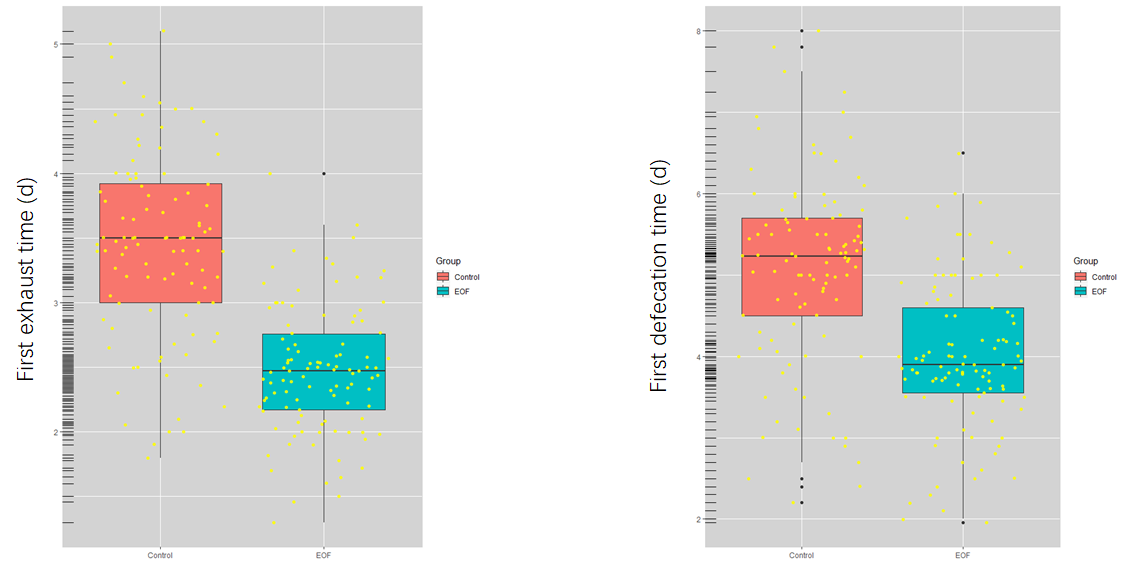 Figure 1 Comparison of postoperative exhaust and defecation time. A: The postoperative first exhaust time of the early oral feeding group was shorter than that of the control group (p = 0.001); B: The postoperative first defecation time of EOF group was shorter than that of the control group (p = 0.004). EOF: Early oral feeding. 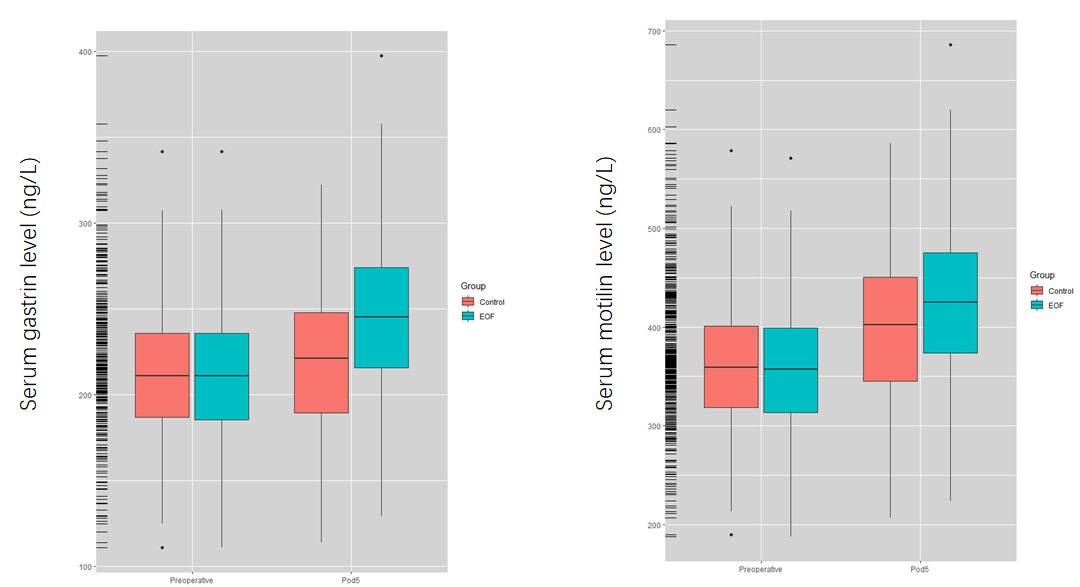 Figure 2 Comparison of gastrointestinal hormone levels. A: The preoperative and postoperative day 5 serum gastrin levels in the early oral feeding group and the control group. The postoperative day 5 serum gastrin levels were significantly different between the two groups (p = 0.001); B: The preoperative and postoperative day 5 serum motilin levels in the early oral feeding group and the control group. The postoperative day 5 serum motilin levels were significantly different between the two groups (p = 0.002).Table 1 Dietary protocol of the early oral feeding groupTable 2 Baseline data of the two groupsEOF: early oral feeding; BMI: Body mass index; NRS: Nutritional risk screening; PALB: prealbumin; ALB: Albumin.Table 3 Comparison of postoperative clinical data between the two groups1Annotation: Patients with abdominal distension or nausea and reinsertion of nasogastric tube. EOF: Early oral feeding; PALB: Prealbumin; ALB: Albumin.Table 4 Comparison of postoperative complications between the two groups1Annotation: Patients had more than one postoperative complication. EOF: Early oral feeding. Table 5 Univariate analysis of factors affecting the first exhaust timeOR: Odds ratio; CI: Confidence interval; BMI: Body mass index; TNM: Tumor node metastasis.Table 6 Multivariate analysis of factors affecting the first exhaust timeOR: Odds ratio; CI: Confidence interval; BMI: Body mass index.Time pointProtocolDay of surgeryAttempt to drink warm water (< 50 mL/h) 6 h after surgery was encouragedPostoperative day 1Total oral ﬂuid intake increased up to 500 mL,enteral nutrition preparation was givenPostoperative day 2Total oral ﬂuid intake increased up to 1000 mL, liquid diet (such as small amounts of rice soup) startedPostoperative day 3Total oral ﬂuid intake increased up to 1500 mL gradually, intravenous ﬂuid volume gradually reducedPostoperative day 4Frequent small amounts of oral ﬂuids, small amounts of semi-liquid foods (such as porridge, noodles or other soft foods), intravenous ﬂuids stopped if possiblePostoperative day 5Frequent small amounts of oral ﬂuids with gradual transition to total semi-liquid diet and soft foodsBaseline dataEOF group,n = 105Control group,n = 101t valueP valueGender, male/female, n88/1786/150.0050.942Age, yr61.69 ± 10.8061.36 ± 11.721.3870.167BMI, kg/m222.86 ± 4.7023.15 ± 4.32 -0.7970.426NRS-2002 score , < 3 or ≥ 3, n41/6438/630.0340.872Preoperative serum PALB, mg/L 227.50 ± 28.20225.41 ± 23.601.2690.264Preoperative serum ALB, g/L39.24 ± 4.3638.58 ± 3.851.8330.076Preoperative serum gastrin, ng/L212.40 ± 57.50211.70 ± 53.801.5120.134Preoperative serum motilin, ng/L358.40 ± 67.10360.20 ± 68.70-1.9460.071Operating time, min228.70 ± 31.20225.90 ± 29.471.2280.219Blood loss, mL155.68 ± 51.35152.85 ± 52.461.2940.211Pathological stage, n (%)Stage IStage IIStage III13 (12.38)48 (45.71)44 (41.91)11 (10.89)45 (44.55)45 (44.55)0.0140.913Differentiation, n (%)Poor ModerateWell52 (49.52)36 (34.29)17 (16.19)33 (49.25)23 (34.33)11 (16.42)0.0080.930Borrmann types, n (%)ⅠⅡⅢⅣ8 (7.62)34 (32.38)47 (44.76)16 (15.24)9 (8.91)33 (32.67)45 (44.56)14 (13.86)0.2210.694Lauren types, n (%)Intestinal typeDiffuse type81 (77.14)24 (22.86)74 (73.27)27 (26.73)0.6750.407GroupEOF group,n = 105Control group,n = 101t valueP valuePostoperative gastrointestinal function recoveryPostoperative gastrointestinal function recoveryPostoperative gastrointestinal function recoveryPostoperative gastrointestinal function recoveryPostoperative gastrointestinal function recoveryFirst exhaust time, d2.48 ± 1.173.37 ± 1.42﹣4.460.001First defecation time, d3.83 ± 2.415.32 ± 2.70﹣3.760.004Postoperative hospitalization and expensesPostoperative hospitalization and expensesPostoperative hospitalization and expensesPostoperative hospitalization and expensesPostoperative hospitalization and expensesPostoperative hospital stay, d5.85 ± 1.537.71 ± 1.56﹣5.32<0.001Hospitalization expenses, K¥16.60 ± 5.1021.00 ± 7.50﹣3.550.014Postoperative nutritional status on the 5th day after surgeryPostoperative nutritional status on the 5th day after surgeryPostoperative nutritional status on the 5th day after surgeryPostoperative nutritional status on the 5th day after surgeryPostoperative nutritional status on the 5th day after surgeryPostoperative PALB, mg/L214.52 ± 22.47204.17 ± 20.622.850.018Postoperative ALB, g/L36.24 ± 5.9335.16 ± 4.781.7440.079Postoperative gastrointestinal hormone level on the 5th day after surgeryPostoperative gastrointestinal hormone level on the 5th day after surgeryPostoperative gastrointestinal hormone level on the 5th day after surgeryPostoperative gastrointestinal hormone level on the 5th day after surgeryPostoperative gastrointestinal hormone level on the 5th day after surgeryPostoperative serum gastrin, ng/L246.30 ± 57.10223.60 ± 55.707.4050.001Postoperative serum motilin, ng/L424.60 ± 68.30409.30 ± 61.706.9460.002Tolerance of oral feeding after surgeryTolerance of oral feeding after surgeryTolerance of oral feeding after surgeryTolerance of oral feeding after surgeryTolerance of oral feeding after surgeryAbdominal distension86Postoperative nausea109Reinsertion of nasogastric tube143Total, %22 (20.95)18 (17.82)0.6640.507GroupEOF group, n = 105Control group, n = 101t valueP valuePostoperative complications Postoperative complications Postoperative complications Postoperative complications Postoperative complications Anastomotic bleeding12Anastomotic or duodenal stump fistula31Wound infection45Postoperative pneumonia34Postoperative ileus21Others152Total, %18 (17.14)15 (14.85)0.4220.609IndexOR95%CIP valueAge, yr, < 60 or ≥ 600.4770.187-1.2210.123Gender, male or female0.7640.241-1.1650.653BMI, kg/m2, < 24 or ≥ 240.2360.116-0.4890.006TNM stage, I or II or III0.7840.513-1.1480.242Differentiation, poor, moderate, well0.8990.543-1.2560.308Operation time, min, < 180 or ≥ 1800.5810.355-0.9530.042Blood loss, mL, < mean or ≥ mean1.2100.884-1.5970.762Early oral feeding, yes or no3.8621.840-9.6240.000Postoperative serum gastrin, ng/L, < mean or ≥ mean0.2530.151-0.3570.000Postoperative serum motilin, ng/L, < mean or ≥ mean0.6300.214-1.1070.163IndexOR95%CIP valueBMI, kg/m2, < 24 or ≥ 241.0600.649-1.7330.081Operation time, min, < 180 or ≥ 1801.5190.578-3.9900.396Early oral feeding, yes or no2.6891.289-3.783< 0.001Postoperative serum gastrin, ng/L, < mean or ≥ mean0.4760.195-1.1620.103